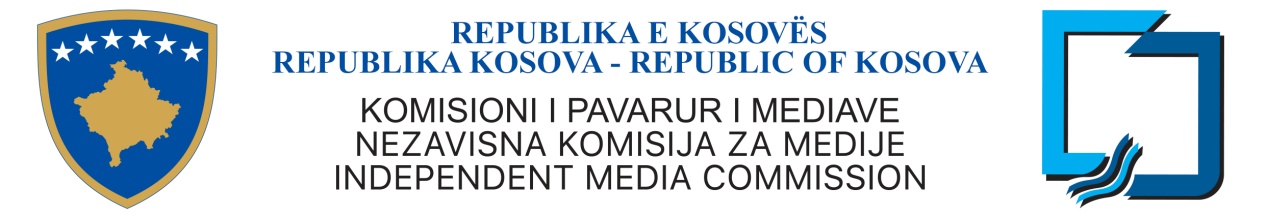 Duke u bazuar në Rregullore Nr.02/2010 për Procedurat e Rekrutimit në Shërbimin Civil. nenin 22 paragrafi 4, ANULOHET konkursi i brendshem për pozitën “Udhëheqës i Divizioni për Pajtueshmëri dhe Harmonizim të Legjislacionit” me nr. Ref: 1809/1015/ADM/n.a brenda Zyrës Ekzekutive të KPM, sipas konkursit të shpallur me datë 21/09/2018  deri me 28/09/2018 për arsye të numrit të pamjaftueshëm të aplikacioneve.________________________________________________________________________U skladu sa Uredbom Br. 02 /2010 o Proceduri Regrutiranja u Civilnoj Službi, član 22 stav 4, PONIŠTAVA SE  unutrašnji konkursa za poziciju “Rukovodilac Divizije za Usklađenost i Harmonizaciju Zakonodavstva“ sa br.Ref: 1809/1015/ADM/n.a  u Kancelariji Izvršnog Šefa u NKM , prema konkursu objavljenog 21/09/2018 do 28/09/2018 zbog nedovoljnog  broja aplikacija. 